People’s Millions Paint GiveawayDetails, Terms & Conditions and How to ApplyColour the CapitalFree Paint GiveawayRequest FormTo be completed by the applicantPlease enter your details below, then send us the completed & signed form. We will process your request (this may take up to 7 days) and if you are eligible for free reclaimed paint, a ‘Colour The Capital” voucher will be issued to the relevant contact/s (as per the details you supply in this form). I have read and agree to the terms and conditions (see page 1).Signature:      								Date:      Please email the completed & signed form to colourthecapital@gmail.com or post it to: Colour The Capital, FRP, 2c Bakers Avenue, Walthamstow, London E17 9AW.Terms and Conditions1) Free reclaimed paint is only available upon confirmation of a successful paint request application, and on receipt of our FRP voucher. This must be presented on collection.2) You will need to visit FRP The Paint Place to choose and collect free paint. Householders can visit 2c Bakers Avenue, Walthamstow E17 9AW (Tue, Wed, Thu, Fri 10am-4pm; Sat 10am-2pm). Or Organisations/community groups can also visit Unit 7, The Sidings, Leytonstone E11 1HD (Mon, Wed & Thu 10am-4pm).3) The free paint offer will end when the 6000 litres have been distributed.4) Disclaimer: This paint has been donated to The Paint Place and is second-hand. No responsibility can be accepted for the quality of this product. Products supplied are not for re-sale or redistribution. Please note that types and colours are subject to availability and cannot be guaranteed.  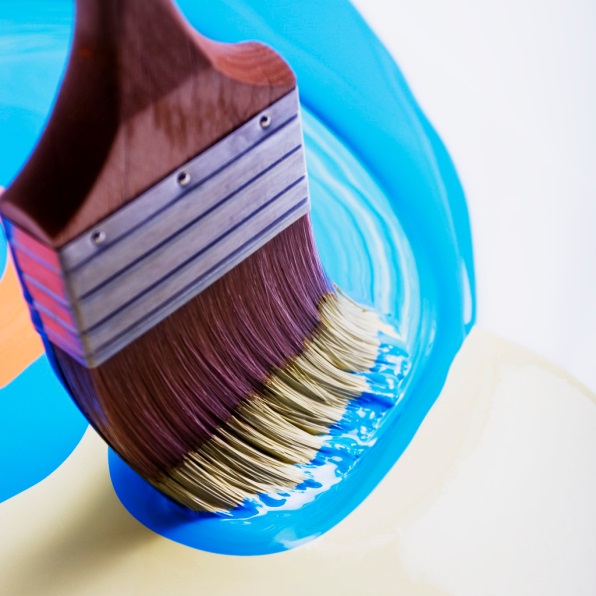 ORGANISATION APPLYING FOR THE PAINT (if applicable)ORGANISATION APPLYING FOR THE PAINT (if applicable)ORGANISATION APPLYING FOR THE PAINT (if applicable)ORGANISATION APPLYING FOR THE PAINT (if applicable)ORGANISATION APPLYING FOR THE PAINT (if applicable)ORGANISATION APPLYING FOR THE PAINT (if applicable)ORGANISATION APPLYING FOR THE PAINT (if applicable)ORGANISATION APPLYING FOR THE PAINT (if applicable)ORGANISATION APPLYING FOR THE PAINT (if applicable)Please complete this section with details of the organisation who is applying for the paint.Please complete this section with details of the organisation who is applying for the paint.Please complete this section with details of the organisation who is applying for the paint.Please complete this section with details of the organisation who is applying for the paint.Please complete this section with details of the organisation who is applying for the paint.Please complete this section with details of the organisation who is applying for the paint.Please complete this section with details of the organisation who is applying for the paint.Please complete this section with details of the organisation who is applying for the paint.Please complete this section with details of the organisation who is applying for the paint.Name of organisationName of organisationContact nameContact nameAddress Line 1Address Line 1Contact PositionContact PositionAddress Line 2Address Line 2EmailEmailPost CodePost CodeTelephone Number Telephone Number PAINT REQUIREDPAINT REQUIREDPAINT REQUIREDPAINT REQUIREDPAINT REQUIREDPAINT REQUIREDPAINT REQUIREDPAINT REQUIREDPAINT REQUIREDPlease tell us a little bit about the paint you require and what it will be used for. This does not have to be an exact or final – it is just to give us a rough guideline.Please tell us a little bit about the paint you require and what it will be used for. This does not have to be an exact or final – it is just to give us a rough guideline.Please tell us a little bit about the paint you require and what it will be used for. This does not have to be an exact or final – it is just to give us a rough guideline.Please tell us a little bit about the paint you require and what it will be used for. This does not have to be an exact or final – it is just to give us a rough guideline.Please tell us a little bit about the paint you require and what it will be used for. This does not have to be an exact or final – it is just to give us a rough guideline.Please tell us a little bit about the paint you require and what it will be used for. This does not have to be an exact or final – it is just to give us a rough guideline.Please tell us a little bit about the paint you require and what it will be used for. This does not have to be an exact or final – it is just to give us a rough guideline.Please tell us a little bit about the paint you require and what it will be used for. This does not have to be an exact or final – it is just to give us a rough guideline.Please tell us a little bit about the paint you require and what it will be used for. This does not have to be an exact or final – it is just to give us a rough guideline.Paint Required Type, Colour and Quantity (in litres)What will the Paint be used for?Place a Y in each appropriate box; if ‘Other’ please give further detailsWhat will the Paint be used for?Place a Y in each appropriate box; if ‘Other’ please give further detailsPainting own premisesPainting own premisesPainting own premisesPaint Required Type, Colour and Quantity (in litres)What will the Paint be used for?Place a Y in each appropriate box; if ‘Other’ please give further detailsWhat will the Paint be used for?Place a Y in each appropriate box; if ‘Other’ please give further detailsFor use by residentsFor use by residentsFor use by residentsPaint Required Type, Colour and Quantity (in litres)What will the Paint be used for?Place a Y in each appropriate box; if ‘Other’ please give further detailsWhat will the Paint be used for?Place a Y in each appropriate box; if ‘Other’ please give further detailsArts/Crafts/UpcyclingArts/Crafts/UpcyclingArts/Crafts/UpcyclingPaint Required Type, Colour and Quantity (in litres)What will the Paint be used for?Place a Y in each appropriate box; if ‘Other’ please give further detailsWhat will the Paint be used for?Place a Y in each appropriate box; if ‘Other’ please give further detailsWorkshopsWorkshopsWorkshopsWhere did you hear about the project?WorkshopsWorkshopsWorkshopsWhere did you hear about the project?OtherOther